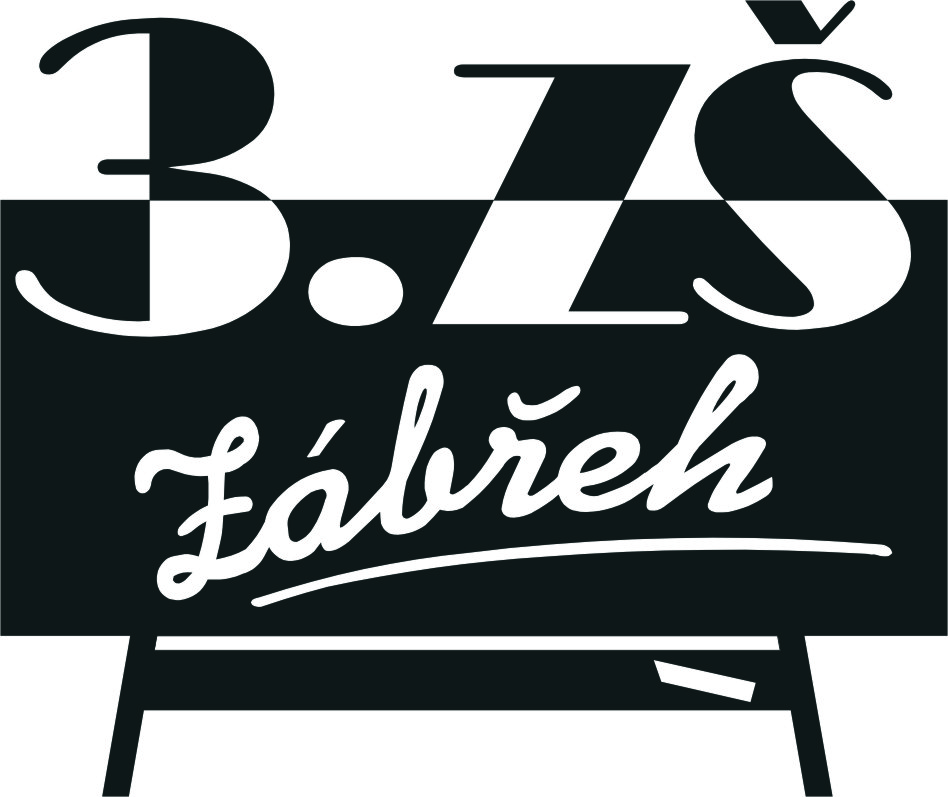                      Základní škola Zábřeh, Školská 406/11, okres Šumperk                                      Tel.: 583 414 535     E-mail: 3zszabreh@seznam.cz    ID schránka: bshywzh                                                                                  www.3zszabreh.cz          IČO:60045337IT Comp  Vít Komárek s.r.o.Boženy Němcové 20IČO: 24300594Provozovna: Nerudova 7, 789 01   ZábřehVěc: Objednávka – „Vybavení počítačové učebny“      Na základě výsledku výběrového řízení ze dne 24. 11. 2021 objednáváme u Vaší firmy    31 ks stolních počítačů  DELL Optiplex 3080 SF I5 – 10505/8 GB/512 SSD/ W10P/3R-NBD na výuku v celkové ceně  609.150,-- Kč včetně DPH. Termín dodávky byl stanoven nejpozději do 29. 12. 2021.  V Zábřehu  24. 11. 2021                                                    Mgr. M. L., ředitel školyFakturujte na:Základní škola Zábřeh, Školská 406/11, okres Šumperk (uveďte celý název školy)Školská 406/11, 789  01   Zábřeh, IČO: 60045337, DIČ: CZ60045337 (nejsme plátci)Objednávka je akceptována firmou dne 24. 11. 2021                                                                                                       za firmu IT Comp  s.r.o.